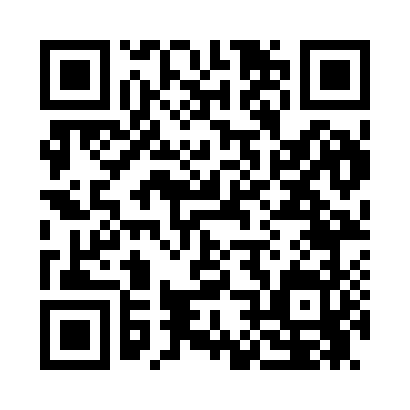 Prayer times for Boatner, Louisiana, USAMon 1 Jul 2024 - Wed 31 Jul 2024High Latitude Method: Angle Based RulePrayer Calculation Method: Islamic Society of North AmericaAsar Calculation Method: ShafiPrayer times provided by https://www.salahtimes.comDateDayFajrSunriseDhuhrAsrMaghribIsha1Mon4:476:081:144:558:219:422Tue4:476:081:144:558:219:423Wed4:486:081:154:568:219:414Thu4:486:091:154:568:219:415Fri4:496:091:154:568:209:416Sat4:496:101:154:568:209:417Sun4:506:101:154:568:209:408Mon4:516:111:154:568:209:409Tue4:516:111:164:578:209:3910Wed4:526:121:164:578:199:3911Thu4:536:121:164:578:199:3912Fri4:546:131:164:578:199:3813Sat4:546:141:164:578:189:3814Sun4:556:141:164:578:189:3715Mon4:566:151:164:578:189:3616Tue4:576:151:164:588:179:3617Wed4:576:161:164:588:179:3518Thu4:586:171:174:588:169:3419Fri4:596:171:174:588:169:3420Sat5:006:181:174:588:159:3321Sun5:016:181:174:588:159:3222Mon5:016:191:174:588:149:3123Tue5:026:201:174:588:139:3124Wed5:036:201:174:588:139:3025Thu5:046:211:174:588:129:2926Fri5:056:221:174:588:129:2827Sat5:066:221:174:588:119:2728Sun5:076:231:174:588:109:2629Mon5:086:241:174:588:099:2530Tue5:086:241:174:588:099:2431Wed5:096:251:174:578:089:23